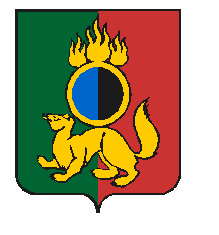 АДМИНИСТРАЦИЯ ГОРОДСКОГО ОКРУГА ПЕРВОУРАЛЬСКПОСТАНОВЛЕНИЕг. ПервоуральскО внесении изменения в постановление Администрации городского округа Первоуральск               № 724 от 05 апреля 2022 годаВ связи с предложением депутатов Первоуральской городской Думы созыва                2022 – 2027 годов, кадровыми изменениями в органах местного самоуправления, территориальных исполнительных органах государственной власти Свердловской области, в целях решения вопросов местного значения в пределах полномочий Администрации городского округа Первоуральск, рассмотрев результаты согласований                                           с соответствующими структурами, Администрация городского округа ПервоуральскПОСТАНОВЛЯЕТ:Внести изменение в состав Совета по вопросам инвалидов городского округа Первоуральск, утвержденного постановлением Администрации городского округа Первоуральск № 724 от 05 апреля 2022 года «Об утверждении состава Совета по вопросам инвалидов городского округа Первоуральск», утвердив его в новой редакции                 (приложение).Опубликовать настоящее постановление на официальном сайте городского округа Первоуральск.3.  Контроль за исполнением настоящего постановления возложить на заместителя Главы Администрации городского округа Первоуральск по управлению социальной сферой Л.В. Васильеву.06.12.2022№3142Глава городского округа Первоуральск    И.В. Кабец